Anticipation Reaction Guide for Mighty Moose article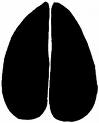 If you agree with the statement below, put an “A” in the anticipation column.  If you disagree with the statement put a “D” by the statement in the anticipation column.  Write your reason for your decision in the space provided.AnticipationStatementReactionCommentsA moose can be taller than a grown man. A moose can breathe underwater due to its large nostrils.A moose’s antlers can be more than six feet wide.A moose has a flap of skin that hangs from its throat.Moose like to eat water plants and occasionally eat fish or ducks.A moose has a flexible upper lip to help when eating.Mating season for moose is in the fall.Baby moose, called calves, cannot swim until they are six months old.When a baby moose is a year old the mother drives it away because her next calf will be born.Moose can live among humans and some people actually have a moose for a pet.